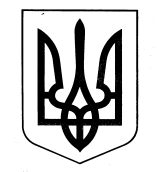 УКРАЇНАДЕПАРТАМЕНТ НАУКИ І ОСВІТИ ХАРКІВСЬКОЇ ОБЛАСНОЇ ДЕРЖАВНОЇ АДМІНІСТРАЦІЇХАРКІВСЬКЕ ОБЛАСНЕ ВИЩЕ УЧИЛИЩЕ ФІЗИЧНОЇ КУЛЬТУРИ І СПОРТУНАКАЗ04.01.2016				  	  Харків			 	       №14Про призначення відповідальних за правильну експлуатацію, збереження та своєчасний ремонтбудинків, споруд та окремих приміщеньучилища та оздоровчого табору «Чайка»	Відповідно до постанови Кабінету Міністрів України від 05 травня 1997 року № 409 «Про забезпечення надійності й безпечної експлуатації будівель, споруд та інженерних мереж» та з метою забезпечення правильної  експлуатації,  збереження та своєчасний ремонт будинків, споруд та окремих приміщень училища,НАКАЗУЮ:1. Призначити  відповідальними по училищу за збереження та своєчасний ремонт будинків, споруд та окремих приміщень училища таких працівників училища:Ожго В.В., заступника директора з адміністративно-господарчої роботи;Ликова К.Є., завідувача спортивного комплексу;Квітчасту Л.П., коменданта;Вовк А.В., заступника директора з навчальної роботи;Трофименко В.В., заступника директора з виховної роботи;Кучкова М.Т., шефа-кухаря.  22. Призначити  відповідальними по училищу за збереження та своєчасний ремонт будинків, споруд та окремих приміщень оздоровчого табору «Чайка» таких працівників оздоровчого табору «Чайка»:Косенка В.М.,  завгоспа оздоровчого табору «Чайка».3. Контроль за виконанням наказу залишаю за собою.Директор  училища				     				А.М.ПоповКрітова, 315-12-94